۲۷۰ - ای مقتبس انوار هدیحضرت عبدالبهاءاصلی فارسی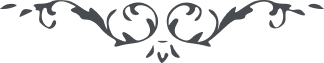 ۲۷۰ - ای مقتبس انوار هدی ای مقتبس انوار هدی، در اين قرن عظيم خداوند کريم تمسّک بعهد قديم جو و تشبّث بذيل ربّ رحيم کن و در امر اللّه خدمتی و در نشر آثار اللّه همّتی بنما. اين ايّام پراحزان بپايان رسد و اين انفاس معدوده منتهی گردد. بجان جويای حيات باقيه ابديّه باش و بدل اميد بلطف حضرت مجيد داشته باش لطف او عميم است و فضل او عظيم عنايت او بينهايت است و موهبت او اساس هدايت. باستعداد و استحقاق خويش نظر منما بلکه بفيض و فضل ربّ ودود بنگر بر عهد و پيمان ثابت و متين و رزين و رصين باش 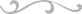 